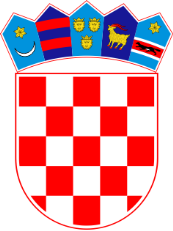          REPUBLIKA HRVATSKATRGOVAČKI SUD U ZAGREBU          Amruševa 2/II,  Zagreb MB: 03206092OIB: 37388188772POPIS SUDSKIH SPOROVA U TIJEKU NA DAN 31.12.2022.                         Predsjednik suda                 Nino RadićRED. BR.SAŽETI OPIS PRIRODE SPORAIZNOSUČINAK SUDSKOG SPORA (IMOVINA/OBVEZA)PROCIJENJENO VRIJEME ODLJEVA /PRILJEVA SREDSTAVA1.Radni spor5.124,16 knImovinaViše od godinu dana2.Radni spor80.069,46 knObvezaViše od godinu dana